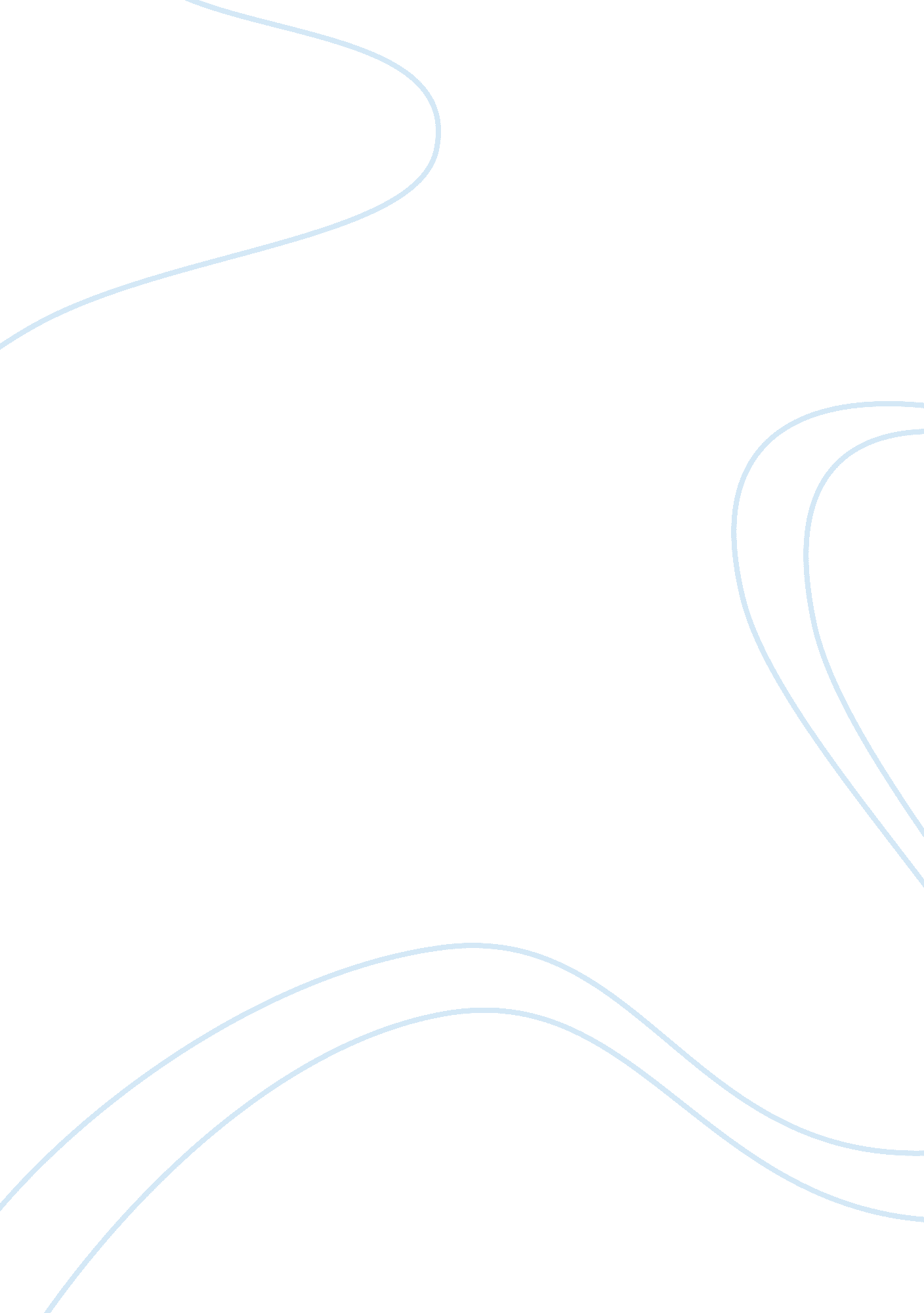 Video game learning: characters and games #1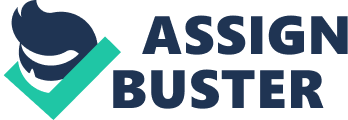 ScoutFrom the video game " Team Fortress 2" fast classLinkThe Hero you play as in Legend of Zelda ONVIDEO GAME LEARNING: CHARACTERS AND GAMES #1 SPECIFICALLY FOR YOUFOR ONLY$13. 90/PAGEOrder NowZeldaThe Princess in the Legend of ZeldaMarioThe Red wearing hero in Super Mario Bros. LuigiThe Green wearing hero in Super Mario Bros. SamusThe Female bounty hunter from MetroidLegend of ZeldaNintendo Video Game, Adventure/Puzzle GameSuper Mario Bros. Nintendo Video Game, Successful Platformer GameTeam Fortress 2Cartoon First Person Shooter, Also known as a " Hat Simulator" Metroid (The game)Nintendo Video Game, Space Shooter Game with AliensMetroid (The Enemy)Deadly Enemy from the Video Game MetroidGanonDorfLegend of Zelda, Final Boss, Has a second form, this is the first formGanonLegend of Zelda, Final Boss, Has a previous form, this is the second formPeachPrincess from Super Mario Bros. BowserBoss from Super Mario Bros. Big turtle, King of KoopasKoopaSuper Mario Bros. Enemy, smaller turtleGoombaSuper Mario Bros. Enemy, weird mushroom enemyMorph BallMetroid ball power up, lets Samus become a ball and fit in smaller areasWind WakerOcean Themed Legend of Zelda game, Cartoon art styleOcarina of TimeBest selling Legend of Zelda game, The one with Time TravelVideo GameSomething known to be digital things people do for fun 